MUSTEREINLADUNG 
für den Versand Ihrer Papier-Gutscheine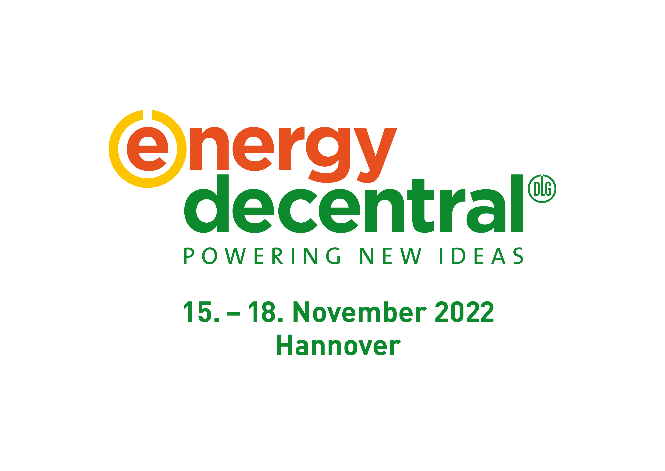 Adresse Ihres Kunden									28. Juni 2022
Einladung zur EnergyDecentral 2022
Sehr geehrte Kundin, sehr geehrter Kunde,gerne möchten wir Sie zur EnergyDecentral einladen, die Internationale Fachmesse für innovative Energieversorgung, die vom 15. bis 18. November 2022 in Hannover stattfindet. Besuchen Sie uns am Stand x.Anbei erhalten Sie von uns einen Gutschein, den Sie online in eine persönliche Eintrittskarte umtauschen können.Wichtig! Der Gutschein berechtigt nicht zum Eintritt. Sie erhalten Ihre persönliche Eintrittskarte erst nach erfolgreicher Online-RegistrierungGutschein einlösen – so funktioniert es:Online gehen auf www.energy-decentral.com/registrierungGutscheincode eingeben und online registrierene-Ticket ausdrucken oder auf Ihrem Smartphone speichernHaben Sie Fragen zur Registrierung? Sie können sich direkt an das EnergyDecentral-Team per E-Mail ticketing@dlg.org oder Telefon +49 69 24788-425 wenden.Wir freuen uns auf Ihren Besuch!Mit freundlichen GrüßenP.S.: Alle Informationen zum Einlösen finden Sie auch auf der Rückseite Ihres Gutscheines.